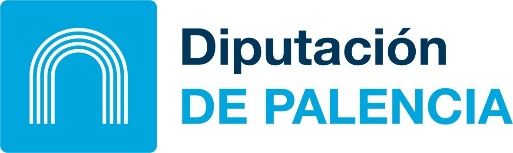 PROYECTO DE ACTIVIDADES DE SENSIBILIZACIÓN Y EDUCACIÓN PARA EL DESARROLLO RELACIONADAS CON EL PROYECTO O CON LA EDUCACIÓN PARA EL DESARROLLO. (OBLIGATORIO MOD. B)DESCRIPCIÓN DE LA ACTIVIDADTipo y breve descripción de la actividad.- Denominación y explicación breve  del tipo de actividad (charlas, exposición, proyecciones,…) y sus contenidos.Localidades donde se va a desarrollar.- Indicar las localidades donde se tiene previsto realizar la actividad de sensibilización prevista. Fechas de realización.-  Indicar las fechas que corresponda Y /o Periodicidad de realización del proyecto:- Anual, mensual, semanal, diaria,… a lo largo de año, periodo escolar, trimestre, en período vacacional,…Participación prevista del Voluntariado (Mod. B) En       a    de       de     Fdo. El Presidente y/o representante(Sello de la Entidad)Breve descripción de la actividad1Localidades donde se tiene prevista su realización2Fechas de realización3ObservacionesObservacionesObservaciones